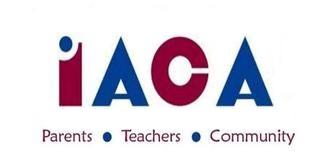 IACA OCTOBER 2017 MEETINGWednesday, October 11, 2017IACS – Library – 7pmWelcome – Jo AnneApproval of September MinutesCarry over from last month:	PR info - Michelle	Roberts Rules - Quick ReviewOngoing Events:	Yankee Candle - Annette/Bern	Dining for a Cause	Ask Me Why? CampaignUpcoming Events:	Pumpkin Run – HeatherHallowe’en Dances - Faby/Jo AnneInfo Sessions New Business	Volunteer T-shirtsFundraising initiatives – BernOpen Committee Chairs 2017-2018 	Hospitality	8 Grade Moving Up Round TableAdjourn
Additional Dates to Keep in Mind10/26	Pumpkin Run (IACS)			10/27	5/6 Halloween Dance			10/28	7/8 Hallowe’en Dance			11/5	HS Info Session11/14	Dining for a Cause: Owen & Ollies	11/27	Scholastic Book FairNext IACA Meeting is: Wednesday, November 8, 2017